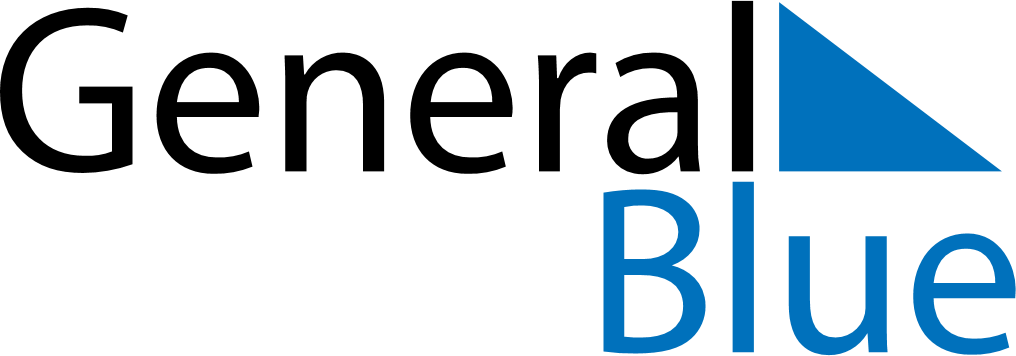 Malawi 2022 HolidaysMalawi 2022 HolidaysDATENAME OF HOLIDAYJanuary 1, 2022SaturdayNew Year’s DayJanuary 3, 2022MondayNew Year’s Day (substitute day)January 15, 2022SaturdayJohn Chilembwe DayJanuary 17, 2022MondayJohn Chilembwe Day (substitute day)March 3, 2022ThursdayMartyrs’ DayApril 15, 2022FridayGood FridayApril 17, 2022SundayEaster SundayApril 18, 2022MondayEaster MondayMay 1, 2022SundayLabour DayMay 2, 2022MondayEid al FitriMay 2, 2022MondayLabour DayMay 14, 2022SaturdayKamuzu DayMay 16, 2022MondayKamuzu Day (substitute day)July 6, 2022WednesdayIndependence DayOctober 15, 2022SaturdayMother’s DayOctober 17, 2022MondayMother’s Day (substitute day)December 25, 2022SundayChristmas DayDecember 26, 2022MondayChristmas Day (substitute day)